Fron•leichnams•prozession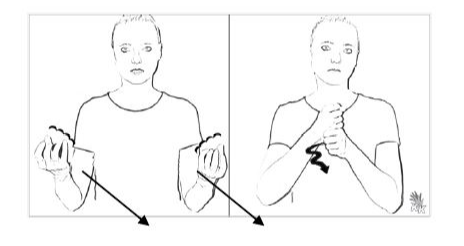 Der Priester trägt die Monstranz durch die Straßen der Stadt. Geschützt wird die Monstranz durch ein Stoffdach, das 4 Stangen hat. Damit wird das Stoffdach getragen.Dieses Dach heißt Baldachin oder „Himmel“. 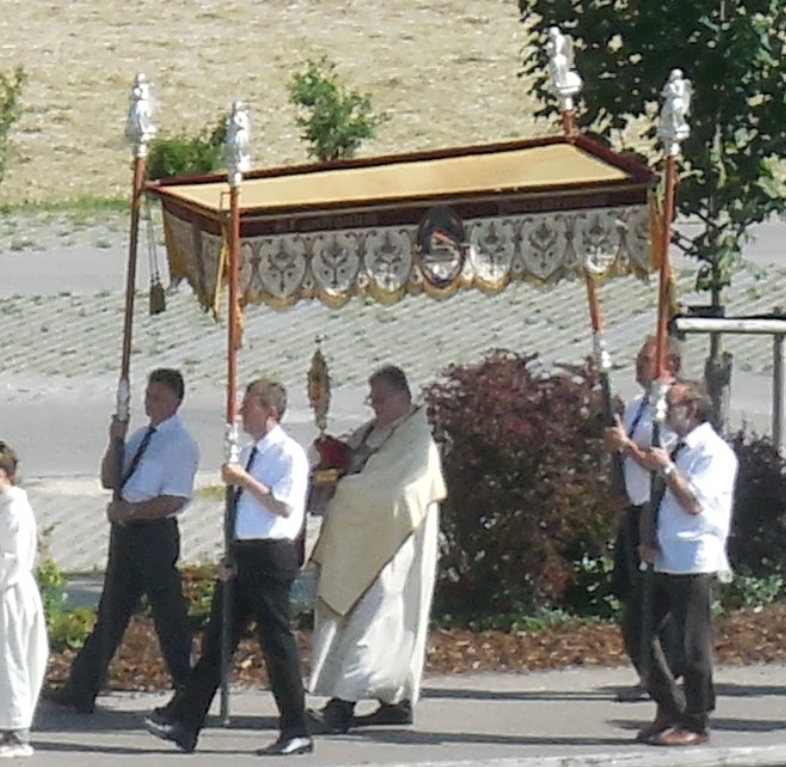 Male den Himmel mit dem Pfarrer und der Monstranz und die Menschen, die den Himmel tragen: